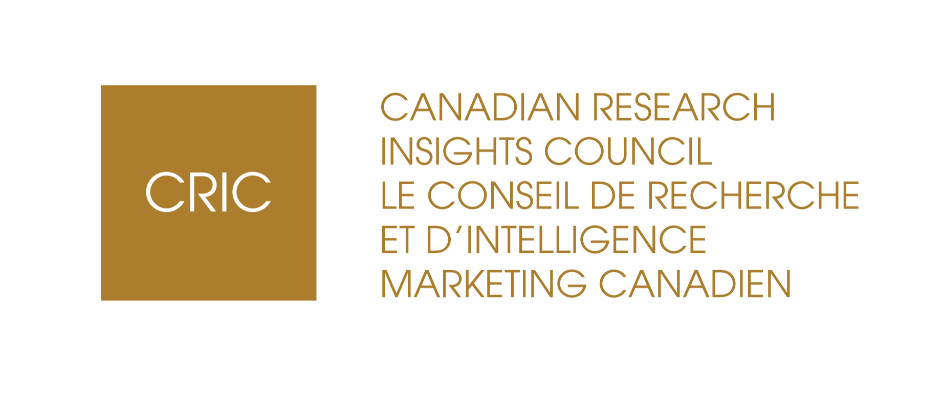 Déclaration de conformité aux normes du CRIC – PDGJ’atteste, à la lumière de mes connaissances et après avoir fait preuve de diligence raisonnable, que (INDIQUER LE NOM JURIDIQUE DE L’ENTREPRISE) a passé en revue les exigences du Code canadien des études de marché, études sociales et d’opinion et de l’analytique des données (« Code du CRIC ») et les Normes et exigences de divulgation en matière de recherche sur l’opinion publique du CRIC et que (INDIQUER LE NOM JURIDIQUE DE L’ENTREPRISE) respecte entièrement les normes du CRIC. En suivant les normes du CRIC, (INDIQUER LE NOM DE l’ENTREPRISE) s’engage aussi à respecter l’Engagement du CRIC auprès des Canadiens.Nom du ou de la PDG : _________________________________________________________Signature : ___________________________________________________________________Date : _______________________________________________________________________